АДМИНИСТРАЦИЯ  БАРСУКОВСКОГО СЕЛЬСКОГО ПОСЕЛЕНИЯМОНАСТЫРЩИНСКОГО РАЙОНА СМОЛЕНСКОЙ ОБЛАСТИП О С Т А Н О В Л Е Н И Е О   внесении    изменений   в   постановлениеАдминистрации   Барсуковского    сельскогопоселения      Монастырщинского       районаСмоленской   области   от   16.11.2017г.№58«Об индексации с 1 января 2018 года базовых  окладов  (базовых  должностных  окладов) по   профессиональным            квалификационным              группам  профессий   рабочих   и  должностей служащих    Администрации     Барсуковского сельского      поселения     Монастырщинскогорайона Смоленской области».В соответствии с постановлением Администрации Барсуковского сельского поселения Монастырщинского района Смоленской области от 16.11.2017г. № 58 «Об  индексации  с 1 января 2018 года базовых  окладов (базовых должностных окладов) по   профессиональным квалификационным              группам профессий рабочих и  должностей служащих Администрации Барсуковского сельского поселения Монастырщинского района Смоленской области»Администрация Барсуковского сельского поселения Монастырщинского района Смоленской области п о с т а н о в л я е т:Внести изменения в постановление Администрации Барсуковского сельского поселения Монастырщинского района  Смоленской области от 23.02.2015г. №9. Приложение прилагается.2. Настоящее постановление   вступает в силу с 1 января 2018 года.Глава муниципального образованияБарсуковского сельского поселенияМонастырщинского районаСмоленской области                                                                             Т. В. ПопковаПриложение к постановлению АдминистрацииБарсуковского сельского поселенияМонастырщинского районаСмоленской областиот 16.11.2017г. № 59 № п/пНаименование профессиональной квалификационной группыКвалификационный уровень Размер базового оклада (рублей)1Общеотраслевые профессии рабочих первого уровня  (истопник, уборщица, сторож)I квалификационный уровень31872Общеотраслевые профессии рабочих  второго уровня (водитель)I квалификационный уровень3712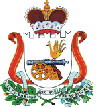 